Dichiarazione n. 2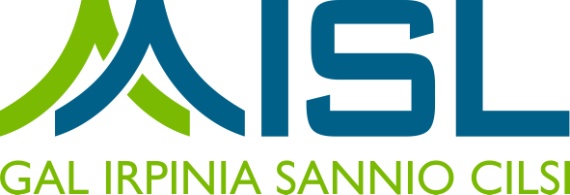 ATS GAL AISLPSR Campania 2014-2020. MISURA 19 – Sviluppo Locale di tipo partecipativo – LEADER.Sottomisura 19.2 Tipologia di Intervento 19.2.1 “Strategie di Sviluppo Locale”Tipologia Intervento 16.1.1“Sostegno per costituzione e funzionamento dei GO del PEI in materia di produttività e sostenibilità dell'agricoltura” - Azione 2DICHIARAZIONE SOSTITUTIVA DI CERTIFICAZIONE*(Art. 46 del D.P.R. 28 dicembre 2000, n. 445)Il/la sottoscritto/a _________________________________ nato/aa _______________ (Prov.___) il _________________, C.F. ________________________, residente a ___________________(____) in via/Piazza ______________________________________________ n._______ (CAP______________)in qualità di titolare dell’impresa individuale/rappresentante legale/altro ............................. (specificare)__________________________________________________________________________, con sede legale _____________________________________________________________________________   (Prov____)in via/Piazza_______________________________________________n._________ (CAP_____________), P. IVA / C.F._______________________ telefono _________________ fax___________________ email____________________________________PEC___________________________________________qualecapofila/partner della costituenda ATS  consapevole delle sanzioni penali per le ipotesi di falsità in atti e di dichiarazioni mendaci e della conseguente decadenza dai benefici di cui agli art. 75 e 76 del D.P.R. 28 dicembre 2000, n. 445 e a conoscenza del fatto che saranno effettuati controlli anche a campione sulla veridicità delle dichiarazioni reseDICHIARAdi non essere stato, negli ultimi 2 anni, oggetto di revoca di benefici precedentemente concessi nell’ambito della stessa Tipologia d’intervento del PSR 2014-2020, ovvero della corrispondente Misura del PSR 2007-2013, non determinati da espressa volontà di rinuncia, e ad eccezione dei casi in cui sia ancora in corso un contenzioso;di non essere destinatario di un vigente provvedimento di sospensione del finanziamento nell’ambito della stessa Tipologia d’intervento del PSR 2014-2020, ovvero della corrispondente Misura del PSR 2007-2013;di non essere stato oggetto, nell’anno precedente, o nell’anno civile in corso, di provvedimenti di recupero delle somme liquidate, a mezzo escussione delle polizze fideiussorie nell’ambito della stessa Tipologia d’intervento del PSR 2014-2020, ovvero della corrispondente Misura del PSR 2007-2013; di non dovere ancora provvedere al pagamento delle sanzioni comminate e/o della restituzione dei finanziamenti liquidati sulla base di provvedimenti provinciali e/o regionali adottati per cause imputabili al beneficiario nell’ambito del PSR 2014-2020 e/o PSR 2007-2013; CONSENSO AL TRATTAMENTO DEI DATI PERSONALIIl sottoscritto ……………………………………………….dichiara di aver ricevuto le informazioni di cui all’Art. 13 del Regolamento UE 2016/679, in particolare riguardo ai diritti riconosciuti dal Regolamento UE 2016/679 e di acconsentire, ai sensi e per gli effetti dell’art. 7 e ss. del Regolamento, al trattamento dei dati personali, anche particolari, con le modalità e per le finalità indicate nell’informativa stessa, comunque strettamente connesse e strumentali alla gestione delle finalità di cui all’informativa.Luogo e data, ………………….Timbro e firma__________________________Ai sensi e per gli effetti dell’art. 38, D.P.R. 445 del 28.12.2000 e ss.mm.ii., si allega copia del documento di riconoscimento del dichiarante in corso di validità.